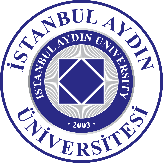 KAYIT DONDURMA İŞ AKIŞI ŞEMASIKAYIT DONDURMA İŞ AKIŞI ŞEMASIİş Akış Süreciİş Akış SüreciSorumlu                                                                                                    Hayır                                                       Evet                                                                                                           Hayır                                                      Evet                                                                                                    Hayır                                                       Evet                                                                                                           Hayır                                                      EvetÖğrenciDekanlık/MüdürlükDekanlık/MüdürlükDekanlık/MüdürlükDekanlık/MüdürlükÖğrenci İşleri Daire Başkanlığı